ONAYLAYANYO SEKRETERİ	MÜDÜR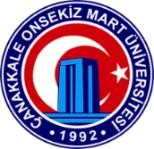 T.C.ÇANAKKALE ONSEKİZ MART ÜNİVERSİTESİÇan Uygulamalı Bilimler Yüksekokuluİç Kontrol Standartları Eylem Planı İş Akış ŞemalarıDoküman KoduIAKS01T.C.ÇANAKKALE ONSEKİZ MART ÜNİVERSİTESİÇan Uygulamalı Bilimler Yüksekokuluİç Kontrol Standartları Eylem Planı İş Akış ŞemalarıYayın Tarihi25.01.2021T.C.ÇANAKKALE ONSEKİZ MART ÜNİVERSİTESİÇan Uygulamalı Bilimler Yüksekokuluİç Kontrol Standartları Eylem Planı İş Akış ŞemalarıRevizyon Tarihi25.01.2021T.C.ÇANAKKALE ONSEKİZ MART ÜNİVERSİTESİÇan Uygulamalı Bilimler Yüksekokuluİç Kontrol Standartları Eylem Planı İş Akış ŞemalarıRevizyon Nov.1.0T.C.ÇANAKKALE ONSEKİZ MART ÜNİVERSİTESİÇan Uygulamalı Bilimler Yüksekokuluİç Kontrol Standartları Eylem Planı İş Akış ŞemalarıSayfa Sayısı2T.C.ÇANAKKALE ONSEKİZ MART ÜNİVERSİTESİÇan Uygulamalı Bilimler Yüksekokuluİç Kontrol Standartları Eylem Planı İş Akış ŞemalarıDoküman GüncelliğindenSorumlu PersonelYOSekreteri31. Madde Ek Ders Süreci İş Akış AdımlarıSorumlu Kişiİlgili DokümanlarHerhangi bir resmi kurumda çalışmayan veya herhangi bir kurum bünyesinde görev alan kişiler, Yüksekokulda ihtiyaç olması ve de uygun görülmesi durumunda dilekçe, nüfus cüzdanı fotokopisi ve diploma ile müracaat eder.Dilekçe kaydedilir ve Kurum Yetkilisi onayına sunulur.2547 Sayılı Kanunun 31. maddesine göre görevlendirecek olan öğretim elemanları kurumda görevli iseler öğretim elemanının verecekleri derslerle ilgili bağlı oldukları kurumlara resmi yazı yazılır ve uygun görüş yazısı talep edilir. Gelen cevap yazılarına göre işlemi yapılır.Yönetim Kurulu Kararı alınır ile ders programı görevlendirme yazıları hazırlanır ve tebliğ edilir.www.kbs.gov.tr ek ders modülünden ders yükü bildirim formları ve izin-görev listeleri dikkate alınarak, bilgi girişi kısmından icmal hazırlanır.Öğretim Elemanı Yazı İşleriPersoneliMuhasebe İşleriPersoneliÖğrenci İşleriPersoneliYüksekokulSekreteriYüksekokulYönetim KuruluÜBYS Sistemi KBSDilekçe.Nüfus cüzdanıfotokopisi.31. madde formu.Lisans diploma veya YLdiploması.Ek ders bildirim formu31. Madde Ek Ders Süreci İş Akış AdımlarıSorumlu KişiİlgiliDokümanlarSistem üzerinden bordro otomatik hesaplanır ve ödeme emri belgesi çıkartılır.Mevzuata uygunluğu kontrol edilen bilgiler ve belgeler Gerçekleştirme Görevlisi ve Harcama Yetkilisi tarafından imzalanır.Strateji Geliştirme Daire Başkanlığı tarafından incelenip onaylandıktan sonra ödeme işlemi gerçekleşir.İşlem sonuSorumlu Birim/Personel: Yazı İşleri, Muhasebe ve Öğrenci İşleriÖğretim Elemanı Yazı İşleriPersoneliMuhasebe İşleriPersoneliÖğrenci İşleriPersoneliYüksekokulSekreteriYüksekokulYönetim KuruluÜBYS SistemiDilekçe.Nüfus cüzdanıfotokopisi.31. madde formu.Lisans diploma veya YLdiploması.Ek ders bildirim formu